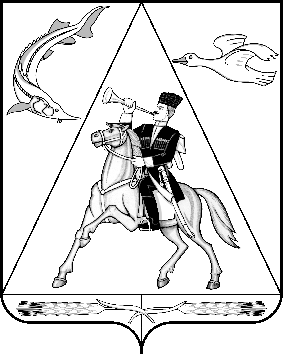 П О С Т А Н О В Л Е Н И Е АДМИНИСТРАЦИИ ПРИМОРСКО-АХТАРСКОГО ГОРОДСКОГО ПОСЕЛЕНИЯ ПРИМОРСКО-АХТАРСКОГО РАЙОНАот 27.09.2023                                                                                                      № 1025г. Приморско-АхтарскВ соответствии с Федеральным законом от 6  октября 2003 года                                      № 131-ФЗ «Об общих принципах организации органов местного самоуправления в Российской Федерации» и постановлением администрации                                    Приморско-Ахтарского городского поселения Приморско-Ахтарского района                               от 30 июня 2014 года № 1004 «Об утверждении Порядка принятия решения о разработке, формировании, реализации и оценки эффективности реализации муниципальных программ Приморско-Ахтарского городского поселения Приморско-Ахтарского района» администрация Приморско-Ахтарского городского поселения Приморско-Ахтарского района п о с т а н о в л я е т:1. Внести в постановление администрации Приморско-Ахтарского городского поселения Приморско-Ахтарского района от 3 февраля 2022 года                    № 113 «Развитие общественной инфраструктуры Приморско-Ахтарского городского поселения Приморско-Ахтарского района на 2022-2024 годы» следующие изменения:1) паспорт муниципальной программы «Развитие общественной инфраструктуры Приморско-Ахтарского городского поселения                     Приморско-Ахтарского района на 2022-2024 годы» изложить в новой редакции (приложение № 1);2) приложение № 1 к муниципальной программе «Развитие общественной инфраструктуры Приморско-Ахтарского городского поселения                   Приморско-Ахтарского района на 2022-2024 годы» изложить в новой редакции (приложение № 2);3) приложение № 2 к муниципальной программе «Развитие общественной инфраструктуры        Приморско-Ахтарского              городского          поселения                   Приморско-Ахтарского района на 2022-2024 годы» изложить в новой редакции (приложение № 3).2. Отделу по социальным вопросам администрации                                     Приморско-Ахтарского городского поселения Приморско-Ахтарского района (Проскурина) опубликовать настоящее постановление в периодическом печатном издании газете «Приазовье», опубликовать на сайте в информационно-телекоммуникационной сети «Интернет», зарегистрированном
в качестве средства массовой информации - «Азовские зори» 
www. azovskiezori.ru и разместить в сети «Интернет» на официальном сайте администрации Приморско-Ахтарского городского поселения                       Приморско-Ахтарского района http://prim-ahtarsk.ru.3. Постановление вступает в силу со дня его официального опубликования, но не ранее вступления в силу решения Совета Приморско-Ахтарского городского поселения Приморско-Ахтарского района «О внесении изменений в решение Совета Приморско-Ахтарского городского поселения Приморско-Ахтарского района от 29 ноября 2021 года № 223                                         «О бюджете Приморско-Ахтарского городского поселения Приморско-Ахтарского района на 2022 год» за исключением мероприятий запланированных на 2024 год, в отношении которых постановление вступает в силу со дня вступления в силу решения Совета Приморско-Ахтарского городского поселения Приморско-Ахтарского «О бюджете Приморско-Ахтарского городского поселения Приморско-Ахтарского района на 2024 год».  Исполняющий обязанностиглавы Приморско-Ахтарского городского поселенияПриморско-Ахтарского района                                                                 П.В. БурякПРИЛОЖЕНИЕ №1к постановлению администрации Приморско-Ахтарского городского поселения Приморско-Ахтарского районаот 27.09.2023 № 1025«ПРИЛОЖЕНИЕ УТВЕРЖДЕНАпостановлением администрацииПриморско-Ахтарскогогородского поселенияПриморско-Ахтарского районаот 03.02.2022 № 113(в редакции постановления администрации Приморско-Ахтарского городского поселения Приморско-Ахтарского района  от 27.09.2023 № 1025)МУНИЦИПАЛЬНАЯ ПРОГРАММА «Развитие общественной инфраструктуры Приморско-Ахтарского городского поселения Приморско-Ахтарского района на 2022-2024 годы»ПАСПОРТМуниципальной программы«Развитие общественной инфраструктуры Приморско-Ахтарского городского поселения Приморско-Ахтарского района на 2022-2024 годы»Характеристика текущего состояния и прогноз развития соответствующей сферы реализации муниципальной программы.Схема теплоснабжения многоквартирных домов Приморско-Ахтарского городского поселения сформирована таким образом, что на одну котельную, в среднем приходится 1,1 км теплотрасс, а учитывая условия прокладки теплотрасс, приходится констатировать наличие высоких потерь тепловой энергии. Для снижения потерь тепловой энергии при транспортировке её к потребителю необходимо установить блочно-модульную котельную в непосредственной близости к дому № 51 по ул. Фестивальная, г. Приморско-Ахтарска. Введение в эксплуатацию блочно-модульной котельной в Авиагородке г. Приморско-Ахтарска значительно повысит эффективность теплоснабжения и горячего водоснабжения населения.Теплоснабжение многоквартирных домов, расположенных на территории Приморско-Ахтарского городского поселения Приморско-Ахтарского района, осуществляется за счет котельных, использующих в качестве топлива природный газ. Узлы учета газа котельных № 3 по ул. Комиссара Шевченко, 99, № 11 по ул. Пролетарская, 119 и № 21 по ул. Первомайская, 61 длительное время находятся в эксплуатации и требуют замены. Замена узлов учета расхода газа предусматривает повышение эффективности и надежности функционирования систем учета потребленного газа, что повлечет за собой более эффективное расходование финансовых средств. Газификация населенных пунктов Приморско-Ахтарского городского поселения является одной из наиболее важных социальных задач. В условиях стремительного роста потребления топливно-энергетических ресурсов природный газ является наиболее надежным источником энергоснабжения и экономичным видом топлива. Поэтому особенно актуальными становятся вопросы газификации жилых домов и объектов социальной сферы.К основным проблемам водоснабжения и водоотведения населения Приморско-Ахтарского городского поселения относятся: износ оборудования очистных сооружений; высокие потери и сверхнормативное потребление населением воды в совокупности с большими размерами утечек, частыми авариями и высоким уровнем обрастания труб ведут к снижению напора в сетях и перебоям в водоснабжении; использование водоисточников без очистки и обеззараживания питьевой воды; неудовлетворительное санитарно-техническое состояние водопроводных и канализационных сетей.Для повышения эффективности и надежности работы систем энергоснабжения, водоснабжения и водоотведения Приморско-Ахтарского городского поселения Приморско-Ахтарского района необходима разработка и планирование организационных и технических мероприятий.С изменением потребностей населения, представлений о комфорте и структуре обслуживания появилось новое понимание общественной инфраструктуры. Существующая организация пространства не соответствует современным изменившимся потребностям, в результате чего возникает ситуация, в которой старые принципы организации и функционирования общественной инфраструктуры нуждаются в пересмотре и доработке для возрождения и развития насыщенной и разнообразной общественной жизни.                Развитие и эффективное функционирование объектов, входящих в социальную инфраструктуру, их доступность населению — важное условие повышения уровня и качества жизни населения муниципального образования Приморско-Ахтарском городском поселении Приморско-Ахтарский район. С целью развития спорта на территории муниципального образования Приморско-Ахтарский район необходимо строительство центра единоборств на территории стадиона «Русь». Внедрение современных технологий эксплуатации спортивных сооружений позволит создать условия для организации досуга молодежи, формирования у нее позитивного отношения к здоровому образу жизни, развитию юношеского и молодежного спорта, а так же пропаганда физической культуры, спорта и здорового образа жизни.Реализация Программных мероприятий приведет к формированию в Приморско-Ахтарском городском поселении Приморско-Ахтарского района условий, обеспечивающих более высокий жизненный стандарт, соответствующий новым требованиям к качеству предоставления коммунальных услуг населению, обеспечению бесперебойной подачи в жилые помещения коммунальных ресурсов надлежащего качества в объемах необходимых потребителю. Программа предусматривает дальнейшее развитие общественной инфраструктуры Приморско-Ахтарского городского поселения, обеспечивающей возрастающие потребности в качественном улучшении жизни населения Приморско-Ахтарского городского поселения Приморско-Ахтарского района.Цели, задачи и целевые показатели, сроки и этапы реализации муниципальной программы.Целью Программы является повышение качества жизни населения посредством развития общественной инфраструктуры Приморско-Ахтарского городского поселения Приморско-Ахтарского района.Для достижения цели Программы необходимо разработать проектно-сметную документацию для установки блочно-модульной котельной по                    ул. Фестивальная, г. Приморско-Ахтарска организовать замену узлов учета расхода газа, ввести в эксплуатацию блочно-модульную котельную в Авиагородке, актуализировать схему теплоснабжения, подключить объекты капитального строительства к сети газораспределения, спроектировать распределительные газопроводы низкого давления, провести экспертизу сметной стоимости объекта «Проектирование строительства распределительного газопровода низкого давления по ул. Мира между ул. Кутузова и 39 лет Октября, разработать проектно-сметную документацию по объекту «Очистные сооружения канализации», актуализировать схемы водоснабжения и водоотведения, приобрести материалы и провести текущий ремонт канализационной сети, организовать работу по строительству объекта общественного назначения «Комплекс спортивных сооружений на территории стадиона «Русь» по адресу г. Приморско-Ахтарска ул. Фестивальная, 8/1.1 этап: Строительство центра единобортств».Цели, задачи и характеризующие их целевые показатели Программы приводятся в табличной форме согласно приложению № 1 к настоящей Программе. Срок реализации программных мероприятий 2022 - 2024 годы, этапы не предусмотрены.Перечень и краткое описание основных мероприятий муниципальной программы.Перечень программных мероприятий муниципальной программы «Развитие общественной инфраструктуры Приморско-Ахтарского городского поселения Приморско-Ахтарского района на 2022 - 2024 годы» приведены в приложении № 2 к настоящей программе.Обоснование ресурсного обеспечения муниципальной программы.Финансирование мероприятий муниципальной программы предусматривается осуществить за счет средств бюджета Приморско-Ахтарского городского поселения Приморско-Ахтарского района и средств краевого бюджета в соответствии с постановлением главы администрации (губернатора) Краснодарского края от 27 июня 2022 года № 384 «О внесении изменений в постановление главы администрации (губернатора) Краснодарского края от 19 апреля 2022 года № 193 «О внесении изменений в распределение субсидий местным бюджетам муниципальных образований Краснодарского края из краевого бюджета между муниципальными образованиями Краснодарского края на 2022 год и плановый период 2023 и 2024 годов», постановление главы администрации (губернатора) Краснодарского края от 17 октября 2022 года № 725   «О выделение средств краевого бюджета» и  в соответствии с приказом  департамента строительства Краснодарского края  от 2 декабря 2022 года  № 285 «О внесении изменений в приказ департамента строительства Краснодарского края от 30 декабря 2021 г. № 313 « Об утверждении перечней муниципальных образований Краснодарского края и инвестиционных проектов, реализуемых и (или) планируемых к реализации в рамках подпрограммы «Создание объектов общественной инфраструктуры муниципальной собственности» государственной программы Краснодарского края «Развитие общественной инфраструктуры» в 2022-2025 годах».  Общий объем финансирования мероприятий муниципальной программы и составляет 192 550,0 тыс. руб., из них:2022 год – 14 128,0 тыс. руб. – средства местного бюджета;- 9 700,0 тыс. руб. – средства краевого бюджета;2023 год – 15 595,9 тыс. руб. – средства местного бюджета;- 138 075,6 тыс. руб. – средства краевого бюджета;2024 год – 5 350,5 тыс. руб. - средства местного бюджета;- 9 700,0 тыс. руб. – средства краевого бюджета.Затраты на реализацию мероприятий муниципальной программы были определены на основании сметных расчетов и коммерческих предложений организаций, осуществляющих поставку товаров.Объем ассигнований из бюджета Приморско-Ахтарского городского поселения Приморско-Ахтарского района, направленных на финансирование мероприятий муниципальной программы, подлежит ежегодному уточнению при принятии бюджета Приморско-Ахтарского городского поселения Приморско-Ахтарского района на очередной финансовый год и на плановый период.Методика оценки эффективности реализации муниципальной программы.	Методика оценки эффективности реализации муниципальной программы приводится в приложении № 3 к настоящей программе.Механизм реализации муниципальной программы и контроль за ее выполнением.Текущее управление муниципальной программой осуществляет ее координатор, который:	обеспечивает разработку муниципальной программы;	формирует структуру муниципальной программы;	организует реализацию муниципальной программы;	принимает решение о необходимости внесения в установленном порядке изменений в муниципальную программу;	несет ответственность за достижение целевых показателей муниципальной программы;	осуществляет подготовку предложений по объемам и источникам финансирования реализации муниципальной программы;	проводит мониторинг реализации муниципальной программы и анализ;	ежегодно проводит оценку эффективности реализации муниципальной программы;	готовит ежегодный доклад о ходе реализации муниципальной программы и оценке эффективности ее реализации (далее – доклад о ходе реализации муниципальной программы);	организует информационную и разъяснительную работу, направленную на освещение целей и задач муниципальной программы в печатных средствах массовой информации, на официальном сайте в информационно-телекоммуникационной сети «Интернет»;	размещает информацию о ходе реализации и достигнутых результатах муниципальной программы на официальном сайте в информационно-телекоммуникационной сети «Интернет»;	осуществляет иные полномочия, установленные муниципальной программой.6.2. Координатор муниципальной программы ежегодно, не позднее            1 декабря текущего финансового года, утверждает план реализации муниципальной программы на очередной год (далее – план реализации муниципальной программы) по форме согласно приложению № 4 к настоящей Программе.	В плане реализации муниципальной программы отражаются:	контрольные события, оказывающие существенное влияние на сроки и результаты реализации муниципальной программы (с указанием их сроков и ожидаемых результатов, позволяющих определить наступление контрольного события программы);	координатор муниципальной программы, ответственные за контрольные события муниципальной программы.	Основными характеристиками контрольных событий муниципальной программы являются общественная, в том числе социально-экономическая, значимость (важность) для достижения результата основного мероприятия, возможность однозначной оценки достижения (0% или 100%), документальное подтверждение результата.	В качестве формулировок таких контрольных событий муниципальной программы рекомендуется использовать следующие:	«муниципальный правовой акт утвержден»;	«объект капитального строительства (реконструкции) введен                                  в эксплуатацию»;	«система разработана и введена в эксплуатацию» и т.д.	В плане реализации муниципальной программы необходимо выделять не менее 3 контрольных событий в течение одного квартала,                                                но не более 20 контрольных событий в год.Контрольные события муниципальной программы по возможности выделяются по основным мероприятиям.6.3. Координатор муниципальной программы осуществляет контроль за выполнением плана реализации муниципальной программы.6.4. В целях обеспечения контроля за выполнением муниципальной программы ее координатор представляет в ФЭО план реализации муниципальной программы в течение 3 рабочих дней после их утверждения.В случае принятия координатором муниципальной программы решения о внесении изменений в план реализации муниципальной программы он уведомляет об этом ФЭО в течение 3 рабочих дней после их корректировки.6.5. Мониторинг реализации муниципальной программы осуществляется по отчетным формам согласно приложению № 6 к настоящей Программе.6.6. Координатор муниципальной программы ежеквартально, до 20-го числа месяца, следующего за отчетным кварталом, представляет                                           в ФЭО заполненные отчетные формы мониторинга реализации муниципальной программы.6.7. Координатор муниципальной программы ежегодно, до 15 февраля года, следующего за отчетным годом, направляет в ФЭО доклад о ходе реализации муниципальной программы на бумажных и электронных носителях.	Доклад о ходе реализации муниципальной программы должен содержать:сведения о фактических объемах финансирования муниципальной программы в целом и по каждому мероприятию включенных в муниципальной программу, и основных мероприятий в разрезе источников финансирования и главных распорядителей (распорядителей) средств местного бюджета;	сведения о фактическом выполнении мероприятий, включенных в муниципальной программу, и основных мероприятий с указанием причин их невыполнения или неполного выполнения;	сведения о соответствии фактически достигнутых целевых показателей реализации муниципальной программы и входящих в ее состав основных мероприятий плановым показателям, установленным муниципальной программой;	оценку эффективности реализации муниципальной программы.	К докладу о ходе реализации муниципальной программы прилагаются отчеты об исполнении целевых показателей муниципальной программы и входящих в ее состав основных мероприятий.	В случае расхождений между плановыми и фактическими значениями объемов финансирования и целевых показателей координатором муниципальной программы проводится анализ факторов и указываются в докладе о ходе реализации муниципальной программы причины, повлиявшие на такие расхождения.	По муниципальной программе, срок реализации которой завершился в отчетном году, координатор муниципальной программы представляет                                   в ФЭО доклад о результатах ее выполнения, включая оценку эффективности реализации муниципальной программы за истекший год и весь период реализации муниципальной программы.6.8. Муниципальный заказчик заключает муниципальные контракты в установленном законодательством порядке согласно Федеральному закону                    от 5 апреля 2013 года № 44-ФЗ «О контрактной системе в сфере закупок товаров, работ, услуг для обеспечения государственных и муниципальных нужд».6.9. Координатор муниципальной программы: проводит анализ выполнения мероприятия;несет ответственность за нецелевое и неэффективное использование выделенных в его распоряжение бюджетных средств;формирует бюджетные заявки на финансирование основного мероприятия, а также осуществляет иные полномочия, установленные муниципальной программой.6.10. Главный распорядитель (распорядитель) бюджетных средств в пределах полномочий, установленных бюджетным законодательством Российской Федерации:обеспечивает результативность, адресность и целевой характер использования бюджетных средств в соответствии с утвержденными бюджетными ассигнованиями и лимитами бюджетных обязательств;обеспечивает предоставление субсидий и бюджетных инвестиций в установленном порядке;обеспечивает соблюдение получателями субсидий и бюджетных инвестиций условий, целей и порядка, установленных при их предоставлении;осуществляет иные полномочия, установленные бюджетным законодательством Российской Федерации.».Исполняющий обязанностиНачальника отдела ЖКХ администрации Приморско-Ахтарского       городского поселения       Приморско-Ахтарского района                                                               В.В. АндреевПРИЛОЖЕНИЕ № 2к постановлению администрацииПриморско-Ахтарскогогородского поселенияПриморско-Ахтарского районаот _27.09.2023_ № _1025______«ПРИЛОЖЕНИЕ № 1к муниципальной программе«Развитие общественной инфраструктурыПриморско-Ахтарскогогородского поселенияПриморско-Ахтарского районана 2022 - 2024 годы»ЦЕЛИ, ЗАДАЧИ И ЦЕЛЕВЫЕ ПОКАЗАТЕЛИ МУНИЦИПАЛЬНОЙ ПРОГРАММЫ«Развитие общественной инфраструктуры Приморско-Ахтарского городского поселенияПриморско-Ахтарского района на 2022-2024 годы»Исполняющий обязанностиначальника отдела ЖКХ администрации Приморско-Ахтарского       городского поселения       Приморско-Ахтарского района                                                                                                                                       В.В. Андреев                           ПРИЛОЖЕНИЕ № 3к постановлению администрацииПриморско-Ахтарскогогородского поселенияПриморско-Ахтарского районаот _27.09.2023 № 1025__«ПРИЛОЖЕНИЕ № 2к муниципальной программе«Развитие общественной инфраструктуры Приморско-Ахтарского городского поселения Приморско-Ахтарского районана 2022-2024 годы»ПЕРЕЧЕНЬ ОСНОВНЫХ МЕРОПРИЯТИЙ МУНИЦИПАЛЬНОЙ ПРОГРАММЫ «Развитие общественной инфраструктуры Приморско-Ахтарского городского поселения Приморско-Ахтарского района на 2022-2024 годы»Исполняющий обязанностиначальника отдела ЖКХ администрации Приморско-Ахтарского       городского поселения      Приморско-Ахтарского района                                                                                                                                      В.В. АндреевО внесении изменений в постановление администрации Приморско-Ахтарского городского поселения Приморско-Ахтарского района от 3 февраля 2022 года № 113«Об утверждении муниципальной программы«Развитие общественной инфраструктуры Приморско-Ахтарского городского поселения Приморско-Ахтарского района на 2022-2024 годы»Координатор муниципальной программы Отдел ЖКХ, связи, транспорта, ГО и ЧС  администрации Приморско-Ахтарского городского поселения Приморско-Ахтарского районаКоординаторы подпрограммыНе предусмотреныУчастники муниципальной программы Администрация Приморско-Ахтарского городского поселения Приморско-Ахтарского района, ОКСПодпрограммы муниципальной программы Не предусмотреныВедомственные целевые программыНе предусмотреныЦели муниципальной программы Повышение качества жизни населения посредством развития общественной инфраструктуры Приморско-Ахтарского городского поселения Приморско-Ахтарского районаЗадачи муниципальной программыМодернизация объектов теплоснабжения и горячего водоснабжения;развитие и модернизация существующей газораспределительной системы;строительство и модернизация объектов энергоснабжения, водоснабжения и водоотведения;обеспечение бесперебойной работы организаций жилищно-коммунального хозяйства городского поселения;строительство объектов общественной инфраструктуры;снижение кредиторской задолженности организаций жилищно-коммунального хозяйства городского поселения.Перечень целевых показателей муниципальной программыПодготовлено проектной документации;количество замененных узлов учета газа;количество блочно-модульных котельных, введенных в эксплуатацию;внесено изменений в систему теплоснабжения;количество объектов капитального строительства, подключенных к сети газораспределения;изготовлено проектов распределительных газопроводов;получено положительный заключений сметной стоимости объекта;количество мероприятий по повышению эффективности работы систем энергоснабжения, водоснабжения и водоотведения;субсидии юридическим лицам в области коммунального хозяйстваколичество введенных в эксплуатацию объектов общественного назначения;объем финансового обеспеченияЭтапы и сроки реализации муниципальной программы Срок реализации – 2022 - 2024 годыЭтапы не предусмотреныОбъёмы бюджетных ассигнований муниципальной программы Объем финансирования мероприятий муниципальной программы осуществляется за счет средств местного и краевого бюджета и составляет 192 550,0 тыс. руб., из них:2022 год – 14 128,0 тыс. руб. – средства местного бюджета;- 9 700,0 тыс. руб. – средства краевого бюджета;2023 год – 15 595,9 тыс. руб. – средства местного бюджета;- 138 075,6 тыс. руб. – средства краевого бюджета;2024 год – 5 350,5 тыс. руб. – средства местного бюджета;- 9 700,0 тыс. руб. – средства краевого бюджета;№п/пНаименование целевого показателяЕдиницаизмеренияСтатус*Значение показателей Значение показателей Значение показателей №п/пНаименование целевого показателяЕдиницаизмеренияСтатус*2022 год 2023 год2024 год12345671.Муниципальная программа «Развитие общественной инфраструктуры Приморско-Ахтарского городского поселения          Приморско-Ахтарского района на 2022-2024 годы»Муниципальная программа «Развитие общественной инфраструктуры Приморско-Ахтарского городского поселения          Приморско-Ахтарского района на 2022-2024 годы»Муниципальная программа «Развитие общественной инфраструктуры Приморско-Ахтарского городского поселения          Приморско-Ахтарского района на 2022-2024 годы»Муниципальная программа «Развитие общественной инфраструктуры Приморско-Ахтарского городского поселения          Приморско-Ахтарского района на 2022-2024 годы»Муниципальная программа «Развитие общественной инфраструктуры Приморско-Ахтарского городского поселения          Приморско-Ахтарского района на 2022-2024 годы»Муниципальная программа «Развитие общественной инфраструктуры Приморско-Ахтарского городского поселения          Приморско-Ахтарского района на 2022-2024 годы»Цели: повышение качества жизни населения посредством развития общественной инфраструктуры Приморско-Ахтарского городского поселения Приморско-Ахтарского районаЦели: повышение качества жизни населения посредством развития общественной инфраструктуры Приморско-Ахтарского городского поселения Приморско-Ахтарского районаЦели: повышение качества жизни населения посредством развития общественной инфраструктуры Приморско-Ахтарского городского поселения Приморско-Ахтарского районаЦели: повышение качества жизни населения посредством развития общественной инфраструктуры Приморско-Ахтарского городского поселения Приморско-Ахтарского районаЦели: повышение качества жизни населения посредством развития общественной инфраструктуры Приморско-Ахтарского городского поселения Приморско-Ахтарского районаЦели: повышение качества жизни населения посредством развития общественной инфраструктуры Приморско-Ахтарского городского поселения Приморско-Ахтарского районаЗадачи: модернизация объектов теплоснабжения и горячего водоснабжения;развитие и модернизация существующей газораспределительной системы;строительство и модернизация объектов энергоснабжения, водоснабжения и водоотведения;обеспечение бесперебойной работы организаций жилищно-коммунального хозяйства городского поселения;строительство объектов общественной инфраструктурыЗадачи: модернизация объектов теплоснабжения и горячего водоснабжения;развитие и модернизация существующей газораспределительной системы;строительство и модернизация объектов энергоснабжения, водоснабжения и водоотведения;обеспечение бесперебойной работы организаций жилищно-коммунального хозяйства городского поселения;строительство объектов общественной инфраструктурыЗадачи: модернизация объектов теплоснабжения и горячего водоснабжения;развитие и модернизация существующей газораспределительной системы;строительство и модернизация объектов энергоснабжения, водоснабжения и водоотведения;обеспечение бесперебойной работы организаций жилищно-коммунального хозяйства городского поселения;строительство объектов общественной инфраструктурыЗадачи: модернизация объектов теплоснабжения и горячего водоснабжения;развитие и модернизация существующей газораспределительной системы;строительство и модернизация объектов энергоснабжения, водоснабжения и водоотведения;обеспечение бесперебойной работы организаций жилищно-коммунального хозяйства городского поселения;строительство объектов общественной инфраструктурыЗадачи: модернизация объектов теплоснабжения и горячего водоснабжения;развитие и модернизация существующей газораспределительной системы;строительство и модернизация объектов энергоснабжения, водоснабжения и водоотведения;обеспечение бесперебойной работы организаций жилищно-коммунального хозяйства городского поселения;строительство объектов общественной инфраструктурыЗадачи: модернизация объектов теплоснабжения и горячего водоснабжения;развитие и модернизация существующей газораспределительной системы;строительство и модернизация объектов энергоснабжения, водоснабжения и водоотведения;обеспечение бесперебойной работы организаций жилищно-коммунального хозяйства городского поселения;строительство объектов общественной инфраструктуры1.1Целевые показатели:подготовлено проектной документации;количество замененных узлов учета газа;количество блочно-модульных котельных, введенных в эксплуатацию;внесено изменений в систему теплоснабжения;количество объектов капитального строительства, подключенных к сети газораспределения;изготовлено проектов распределительных газопроводов;получено положительный заключений сметной стоимости объекта;количество мероприятий по повышению эффективности работы систем энергоснабжения, водоснабжения и водоотведения;субсидии юридическим лицам в области коммунального хозяйства;количество введенных в эксплуатацию объектов общественного назначенияЦелевые показатели:подготовлено проектной документации;количество замененных узлов учета газа;количество блочно-модульных котельных, введенных в эксплуатацию;внесено изменений в систему теплоснабжения;количество объектов капитального строительства, подключенных к сети газораспределения;изготовлено проектов распределительных газопроводов;получено положительный заключений сметной стоимости объекта;количество мероприятий по повышению эффективности работы систем энергоснабжения, водоснабжения и водоотведения;субсидии юридическим лицам в области коммунального хозяйства;количество введенных в эксплуатацию объектов общественного назначенияЦелевые показатели:подготовлено проектной документации;количество замененных узлов учета газа;количество блочно-модульных котельных, введенных в эксплуатацию;внесено изменений в систему теплоснабжения;количество объектов капитального строительства, подключенных к сети газораспределения;изготовлено проектов распределительных газопроводов;получено положительный заключений сметной стоимости объекта;количество мероприятий по повышению эффективности работы систем энергоснабжения, водоснабжения и водоотведения;субсидии юридическим лицам в области коммунального хозяйства;количество введенных в эксплуатацию объектов общественного назначенияЦелевые показатели:подготовлено проектной документации;количество замененных узлов учета газа;количество блочно-модульных котельных, введенных в эксплуатацию;внесено изменений в систему теплоснабжения;количество объектов капитального строительства, подключенных к сети газораспределения;изготовлено проектов распределительных газопроводов;получено положительный заключений сметной стоимости объекта;количество мероприятий по повышению эффективности работы систем энергоснабжения, водоснабжения и водоотведения;субсидии юридическим лицам в области коммунального хозяйства;количество введенных в эксплуатацию объектов общественного назначенияЦелевые показатели:подготовлено проектной документации;количество замененных узлов учета газа;количество блочно-модульных котельных, введенных в эксплуатацию;внесено изменений в систему теплоснабжения;количество объектов капитального строительства, подключенных к сети газораспределения;изготовлено проектов распределительных газопроводов;получено положительный заключений сметной стоимости объекта;количество мероприятий по повышению эффективности работы систем энергоснабжения, водоснабжения и водоотведения;субсидии юридическим лицам в области коммунального хозяйства;количество введенных в эксплуатацию объектов общественного назначенияЦелевые показатели:подготовлено проектной документации;количество замененных узлов учета газа;количество блочно-модульных котельных, введенных в эксплуатацию;внесено изменений в систему теплоснабжения;количество объектов капитального строительства, подключенных к сети газораспределения;изготовлено проектов распределительных газопроводов;получено положительный заключений сметной стоимости объекта;количество мероприятий по повышению эффективности работы систем энергоснабжения, водоснабжения и водоотведения;субсидии юридическим лицам в области коммунального хозяйства;количество введенных в эксплуатацию объектов общественного назначения2.1Основное мероприятие № 1 «Развитие теплоснабжения Приморско-Ахтарского городского поселения»Основное мероприятие № 1 «Развитие теплоснабжения Приморско-Ахтарского городского поселения»Основное мероприятие № 1 «Развитие теплоснабжения Приморско-Ахтарского городского поселения»Основное мероприятие № 1 «Развитие теплоснабжения Приморско-Ахтарского городского поселения»Основное мероприятие № 1 «Развитие теплоснабжения Приморско-Ахтарского городского поселения»Основное мероприятие № 1 «Развитие теплоснабжения Приморско-Ахтарского городского поселения»Цель: повышение качества жизни населения посредством развития общественной инфраструктуры Приморско-Ахтарского городского поселения Приморско-Ахтарского районаЦель: повышение качества жизни населения посредством развития общественной инфраструктуры Приморско-Ахтарского городского поселения Приморско-Ахтарского районаЦель: повышение качества жизни населения посредством развития общественной инфраструктуры Приморско-Ахтарского городского поселения Приморско-Ахтарского районаЦель: повышение качества жизни населения посредством развития общественной инфраструктуры Приморско-Ахтарского городского поселения Приморско-Ахтарского районаЦель: повышение качества жизни населения посредством развития общественной инфраструктуры Приморско-Ахтарского городского поселения Приморско-Ахтарского районаЦель: повышение качества жизни населения посредством развития общественной инфраструктуры Приморско-Ахтарского городского поселения Приморско-Ахтарского районаЗадача: модернизация объектов теплоснабжения и горячего водоснабженияЗадача: модернизация объектов теплоснабжения и горячего водоснабженияЗадача: модернизация объектов теплоснабжения и горячего водоснабженияЗадача: модернизация объектов теплоснабжения и горячего водоснабженияЗадача: модернизация объектов теплоснабжения и горячего водоснабженияЗадача: модернизация объектов теплоснабжения и горячего водоснабжения2.1.1Целевой показатель:Целевой показатель:Целевой показатель:Целевой показатель:Целевой показатель:Целевой показатель:подготовлено проектной документациишт.312-2.1.2Целевой показатель: Целевой показатель: Целевой показатель: Целевой показатель: Целевой показатель: Целевой показатель: количество замененных узлов учета газа шт.33--2.1.3Целевой показатель: Целевой показатель: Целевой показатель: Целевой показатель: Целевой показатель: Целевой показатель: количество блочно-модульных котельных, введенных в эксплуатациюшт.31--2.1.4Целевой показатель:Целевой показатель:Целевой показатель:Целевой показатель:Целевой показатель:Целевой показатель:внесено изменений в систему теплоснабженияшт.31-12.1.5Целевой показатель:Целевой показатель:Целевой показатель:Целевой показатель:Целевой показатель:Целевой показатель:количество отремонтированных сетей теплоснабженияшт.м361-5362.2Основное мероприятие № 2 «Организация газоснабжения населения Приморско-Ахтарского городского поселения»Основное мероприятие № 2 «Организация газоснабжения населения Приморско-Ахтарского городского поселения»Основное мероприятие № 2 «Организация газоснабжения населения Приморско-Ахтарского городского поселения»Основное мероприятие № 2 «Организация газоснабжения населения Приморско-Ахтарского городского поселения»Основное мероприятие № 2 «Организация газоснабжения населения Приморско-Ахтарского городского поселения»Основное мероприятие № 2 «Организация газоснабжения населения Приморско-Ахтарского городского поселения»Цель: повышение качества жизни населения посредством развития общественной инфраструктуры Приморско-Ахтарского городского поселения Приморско-Ахтарского районаЦель: повышение качества жизни населения посредством развития общественной инфраструктуры Приморско-Ахтарского городского поселения Приморско-Ахтарского районаЦель: повышение качества жизни населения посредством развития общественной инфраструктуры Приморско-Ахтарского городского поселения Приморско-Ахтарского районаЦель: повышение качества жизни населения посредством развития общественной инфраструктуры Приморско-Ахтарского городского поселения Приморско-Ахтарского районаЦель: повышение качества жизни населения посредством развития общественной инфраструктуры Приморско-Ахтарского городского поселения Приморско-Ахтарского районаЦель: повышение качества жизни населения посредством развития общественной инфраструктуры Приморско-Ахтарского городского поселения Приморско-Ахтарского районаЗадача: развитие и модернизация существующей газораспределительной системыЗадача: развитие и модернизация существующей газораспределительной системыЗадача: развитие и модернизация существующей газораспределительной системыЗадача: развитие и модернизация существующей газораспределительной системыЗадача: развитие и модернизация существующей газораспределительной системыЗадача: развитие и модернизация существующей газораспределительной системы2.2.1Целевой показатель:Целевой показатель:Целевой показатель:Целевой показатель:Целевой показатель:Целевой показатель:количество объектов капитального строительства, подключенных к сети газораспределенияед.31--2.3Основное мероприятие № 3 «Организация энергоснабжения, водоснабжения и водоотведения в г. Приморско-Ахтарске»Основное мероприятие № 3 «Организация энергоснабжения, водоснабжения и водоотведения в г. Приморско-Ахтарске»Основное мероприятие № 3 «Организация энергоснабжения, водоснабжения и водоотведения в г. Приморско-Ахтарске»Основное мероприятие № 3 «Организация энергоснабжения, водоснабжения и водоотведения в г. Приморско-Ахтарске»Основное мероприятие № 3 «Организация энергоснабжения, водоснабжения и водоотведения в г. Приморско-Ахтарске»Основное мероприятие № 3 «Организация энергоснабжения, водоснабжения и водоотведения в г. Приморско-Ахтарске»Цель: повышение качества жизни населения посредством развития общественной инфраструктуры Приморско-Ахтарского городского поселения Приморско-Ахтарского районаЦель: повышение качества жизни населения посредством развития общественной инфраструктуры Приморско-Ахтарского городского поселения Приморско-Ахтарского районаЦель: повышение качества жизни населения посредством развития общественной инфраструктуры Приморско-Ахтарского городского поселения Приморско-Ахтарского районаЦель: повышение качества жизни населения посредством развития общественной инфраструктуры Приморско-Ахтарского городского поселения Приморско-Ахтарского районаЦель: повышение качества жизни населения посредством развития общественной инфраструктуры Приморско-Ахтарского городского поселения Приморско-Ахтарского районаЦель: повышение качества жизни населения посредством развития общественной инфраструктуры Приморско-Ахтарского городского поселения Приморско-Ахтарского районаЗадача: строительство и модернизация объектов энергоснабжения, водоснабжения и водоотведенияЗадача: строительство и модернизация объектов энергоснабжения, водоснабжения и водоотведенияЗадача: строительство и модернизация объектов энергоснабжения, водоснабжения и водоотведенияЗадача: строительство и модернизация объектов энергоснабжения, водоснабжения и водоотведенияЗадача: строительство и модернизация объектов энергоснабжения, водоснабжения и водоотведенияЗадача: строительство и модернизация объектов энергоснабжения, водоснабжения и водоотведения2.3.1Целевой показатель:Целевой показатель:Целевой показатель:Целевой показатель:Целевой показатель:Целевой показатель:количество мероприятий по повышению эффективности работы систем энергоснабжения, водоснабжения и водоотведенияшт.36312.4Основное мероприятие № 4 «Финансовое обеспечение затрат организациям жилищно-коммунального хозяйства, осуществляющим деятельность в сфере водоснабжения, водоотведения и теплоснабжения на территории городского поселения»Основное мероприятие № 4 «Финансовое обеспечение затрат организациям жилищно-коммунального хозяйства, осуществляющим деятельность в сфере водоснабжения, водоотведения и теплоснабжения на территории городского поселения»Основное мероприятие № 4 «Финансовое обеспечение затрат организациям жилищно-коммунального хозяйства, осуществляющим деятельность в сфере водоснабжения, водоотведения и теплоснабжения на территории городского поселения»Основное мероприятие № 4 «Финансовое обеспечение затрат организациям жилищно-коммунального хозяйства, осуществляющим деятельность в сфере водоснабжения, водоотведения и теплоснабжения на территории городского поселения»Основное мероприятие № 4 «Финансовое обеспечение затрат организациям жилищно-коммунального хозяйства, осуществляющим деятельность в сфере водоснабжения, водоотведения и теплоснабжения на территории городского поселения»Основное мероприятие № 4 «Финансовое обеспечение затрат организациям жилищно-коммунального хозяйства, осуществляющим деятельность в сфере водоснабжения, водоотведения и теплоснабжения на территории городского поселения»Цель: повышение качества жизни населения посредством развития общественной инфраструктуры Приморско-Ахтарского городского поселения Приморско-Ахтарского районаЦель: повышение качества жизни населения посредством развития общественной инфраструктуры Приморско-Ахтарского городского поселения Приморско-Ахтарского районаЦель: повышение качества жизни населения посредством развития общественной инфраструктуры Приморско-Ахтарского городского поселения Приморско-Ахтарского районаЦель: повышение качества жизни населения посредством развития общественной инфраструктуры Приморско-Ахтарского городского поселения Приморско-Ахтарского районаЦель: повышение качества жизни населения посредством развития общественной инфраструктуры Приморско-Ахтарского городского поселения Приморско-Ахтарского районаЦель: повышение качества жизни населения посредством развития общественной инфраструктуры Приморско-Ахтарского городского поселения Приморско-Ахтарского районаЗадача: обеспечение бесперебойной работы организаций жилищно-коммунального хозяйства городского поселенияЗадача: обеспечение бесперебойной работы организаций жилищно-коммунального хозяйства городского поселенияЗадача: обеспечение бесперебойной работы организаций жилищно-коммунального хозяйства городского поселенияЗадача: обеспечение бесперебойной работы организаций жилищно-коммунального хозяйства городского поселенияЗадача: обеспечение бесперебойной работы организаций жилищно-коммунального хозяйства городского поселенияЗадача: обеспечение бесперебойной работы организаций жилищно-коммунального хозяйства городского поселения2.4.1Целевой показатель:Целевой показатель:Целевой показатель:Целевой показатель:Целевой показатель:Целевой показатель:субсидии юридическим лицам в области коммунального хозяйстватыс. руб.313 548,43 457,4-2.5Основное мероприятие № 5 Строительство объектов общественного назначенияОсновное мероприятие № 5 Строительство объектов общественного назначенияОсновное мероприятие № 5 Строительство объектов общественного назначенияОсновное мероприятие № 5 Строительство объектов общественного назначенияОсновное мероприятие № 5 Строительство объектов общественного назначенияОсновное мероприятие № 5 Строительство объектов общественного назначенияЦель: повышения качества жизни населения по средствам развития общественной инфраструктуры Приморско-Ахтарского городского поселения Приморско-Ахтарского районаЦель: повышения качества жизни населения по средствам развития общественной инфраструктуры Приморско-Ахтарского городского поселения Приморско-Ахтарского районаЦель: повышения качества жизни населения по средствам развития общественной инфраструктуры Приморско-Ахтарского городского поселения Приморско-Ахтарского районаЦель: повышения качества жизни населения по средствам развития общественной инфраструктуры Приморско-Ахтарского городского поселения Приморско-Ахтарского районаЦель: повышения качества жизни населения по средствам развития общественной инфраструктуры Приморско-Ахтарского городского поселения Приморско-Ахтарского районаЦель: повышения качества жизни населения по средствам развития общественной инфраструктуры Приморско-Ахтарского городского поселения Приморско-Ахтарского районаЗадача: строительство объектов общественной инфраструктурыЗадача: строительство объектов общественной инфраструктурыЗадача: строительство объектов общественной инфраструктурыЗадача: строительство объектов общественной инфраструктурыЗадача: строительство объектов общественной инфраструктурыЗадача: строительство объектов общественной инфраструктуры2.5.1Целевой показатель:Целевой показатель:Целевой показатель:Целевой показатель:Целевой показатель:Целевой показатель:количество введенных в эксплуатацию объектов общественного назначенияшт.3--12.6Основное мероприятие № 6 Предоставление субсидии в целях финансового обеспечения затрат в рамках мер по предупреждению банкротства и восстановления платежеспособности МУПОсновное мероприятие № 6 Предоставление субсидии в целях финансового обеспечения затрат в рамках мер по предупреждению банкротства и восстановления платежеспособности МУПОсновное мероприятие № 6 Предоставление субсидии в целях финансового обеспечения затрат в рамках мер по предупреждению банкротства и восстановления платежеспособности МУПОсновное мероприятие № 6 Предоставление субсидии в целях финансового обеспечения затрат в рамках мер по предупреждению банкротства и восстановления платежеспособности МУПОсновное мероприятие № 6 Предоставление субсидии в целях финансового обеспечения затрат в рамках мер по предупреждению банкротства и восстановления платежеспособности МУПОсновное мероприятие № 6 Предоставление субсидии в целях финансового обеспечения затрат в рамках мер по предупреждению банкротства и восстановления платежеспособности МУПЦель: повышения качества жизни населения по средствам развития общественной инфраструктуры Приморско-Ахтарского городского поселения Приморско-Ахтарского районаЦель: повышения качества жизни населения по средствам развития общественной инфраструктуры Приморско-Ахтарского городского поселения Приморско-Ахтарского районаЦель: повышения качества жизни населения по средствам развития общественной инфраструктуры Приморско-Ахтарского городского поселения Приморско-Ахтарского районаЦель: повышения качества жизни населения по средствам развития общественной инфраструктуры Приморско-Ахтарского городского поселения Приморско-Ахтарского районаЦель: повышения качества жизни населения по средствам развития общественной инфраструктуры Приморско-Ахтарского городского поселения Приморско-Ахтарского районаЦель: повышения качества жизни населения по средствам развития общественной инфраструктуры Приморско-Ахтарского городского поселения Приморско-Ахтарского районаЗадача: снижение кредиторской задолженности организаций жилищно-коммунального хозяйства городского поселенияЗадача: снижение кредиторской задолженности организаций жилищно-коммунального хозяйства городского поселенияЗадача: снижение кредиторской задолженности организаций жилищно-коммунального хозяйства городского поселенияЗадача: снижение кредиторской задолженности организаций жилищно-коммунального хозяйства городского поселенияЗадача: снижение кредиторской задолженности организаций жилищно-коммунального хозяйства городского поселенияЗадача: снижение кредиторской задолженности организаций жилищно-коммунального хозяйства городского поселения2.6.1Целевой показатель:Целевой показатель:Целевой показатель:Целевой показатель:Целевой показатель:Целевой показатель:объем финансового обеспечениятыс. руб.3-1 644,3-№п/пНаименование мероприятияИсточники финансиро-ванияОбъем финансиро-вания, всего(тыс. руб.)В том числе по годамВ том числе по годамВ том числе по годамНепосредственный результат реализации мероприятийУчастник муниципальной программы№п/пНаименование мероприятияИсточники финансиро-ванияОбъем финансиро-вания, всего(тыс. руб.)2022 год2023 год2024 годНепосредственный результат реализации мероприятийУчастник муниципальной программы123456781Основное мероприятие № 1 Развитие теплоснабжения Приморско-Ахтарского городского поселениявсего12 063,76 412,33 100,42 551,0Повышение эффективности и надежности функционирования систем теплоснабженияАдминистрация Приморско-Ахтарскогогородскогопоселения, ОКС1Основное мероприятие № 1 Развитие теплоснабжения Приморско-Ахтарского городского поселенияместный бюджет12 063,76 412,33 100,42 551,0Повышение эффективности и надежности функционирования систем теплоснабженияАдминистрация Приморско-Ахтарскогогородскогопоселения, ОКС1.1Разработка проектно-сметной документации по объекту: «Блочно-модульная котельная»всего4 979,42 596,62 382,80,0Повышение эффективности и надежности функционирования систем теплоснабженияАдминистрация Приморско-Ахтарскогогородскогопоселения, ОКС1.1Разработка проектно-сметной документации по объекту: «Блочно-модульная котельная»местный бюджет4 979,42 596,62 382,80,0Повышение эффективности и надежности функционирования систем теплоснабженияАдминистрация Приморско-Ахтарскогогородскогопоселения, ОКС1.2Замена узлов учета расхода газа всего3 096,63 096,60,00,0Повышение эффективности и надежности функционирования систем теплоснабженияАдминистрация Приморско-Ахтарскогогородскогопоселения, ОКС1.2Замена узлов учета расхода газа местный бюджет3 096,63 096,60,00,0Повышение эффективности и надежности функционирования систем теплоснабженияАдминистрация Приморско-Ахтарскогогородскогопоселения, ОКС1.3Подключение блочно-модульной котельной к сети газопотребления и пусконаладочные работывсего529,6529,60,00,0Повышение эффективности и надежности функционирования систем теплоснабженияАдминистрация Приморско-Ахтарскогогородскогопоселения, ОКС1.3Подключение блочно-модульной котельной к сети газопотребления и пусконаладочные работыместный бюджет529,6529,60,00,0Повышение эффективности и надежности функционирования систем теплоснабженияАдминистрация Приморско-Ахтарскогогородскогопоселения, ОКС1.4Актуализация схемы теплоснабжениявсего86,535,50,051,0Повышение эффективности и надежности функционирования систем теплоснабженияАдминистрация Приморско-Ахтарскогогородскогопоселения, ОКС1.4Актуализация схемы теплоснабженияместный бюджет86,535,50,051,0Повышение эффективности и надежности функционирования систем теплоснабженияАдминистрация Приморско-Ахтарскогогородскогопоселения, ОКС1.5Корректировка проектной документациивсего124,0124,00,00,0Повышение эффективности и надежности функционирования систем теплоснабженияАдминистрация Приморско-Ахтарскогогородскогопоселения, ОКС1.5Корректировка проектной документацииместный бюджет124,0124,00,00,0Повышение эффективности и надежности функционирования систем теплоснабженияАдминистрация Приморско-Ахтарскогогородскогопоселения, ОКС1.6Организация теплоснабжения населениявсего60,030,030,00,0Повышение эффективности и надежности функционирования систем теплоснабженияАдминистрация Приморско-Ахтарскогогородскогопоселения, ОКС1.6Организация теплоснабжения населенияместный бюджет60,030,030,00,0Повышение эффективности и надежности функционирования систем теплоснабженияАдминистрация Приморско-Ахтарскогогородскогопоселения, ОКС1.7Проведение государственной экспертизы проектной документации в части проведения достоверности определения сметной стоимости по объекту «Блочно-модульная котельная»всего92,60,092,60,0Повышение эффективности и надежности функционирования систем теплоснабженияАдминистрация Приморско-Ахтарскогогородскогопоселения, ОКС1.7Проведение государственной экспертизы проектной документации в части проведения достоверности определения сметной стоимости по объекту «Блочно-модульная котельная»местныйбюджет92,60,092,60,0Повышение эффективности и надежности функционирования систем теплоснабженияАдминистрация Приморско-Ахтарскогогородскогопоселения, ОКС1.8Разработка проектной документации по техническому перевооружению блочн-модульной котельнойвсего595,00,0595,00,0Повышение эффективности и надежности функционирования систем теплоснабженияАдминистрация Приморско-Ахтарскогогородскогопоселения, ОКС1.8Разработка проектной документации по техническому перевооружению блочн-модульной котельнойместный бюджет595,00,0595,00,0Повышение эффективности и надежности функционирования систем теплоснабженияАдминистрация Приморско-Ахтарскогогородскогопоселения, ОКС1.9Текущий ремонт тепловых сетейвсего2 500,00,00,02 500,0Повышение эффективности и надежности функционирования систем теплоснабженияАдминистрация Приморско-Ахтарскогогородскогопоселения, ОКС1.9Текущий ремонт тепловых сетейместный бюджет2 500,00,00,02 500,0Повышение эффективности и надежности функционирования систем теплоснабженияАдминистрация Приморско-Ахтарскогогородскогопоселения, ОКС2Основное мероприятие № 2Организация газоснабжения населения Приморско-Ахтарского городского поселениявсего1 012,21 012,20,00,0Повышение уровня газификации Приморско-Ахтарского городского поселенияПриморско-Ахтарского районаАдминистрация Приморско-Ахтарскогогородскогопоселения, ОКС2Основное мероприятие № 2Организация газоснабжения населения Приморско-Ахтарского городского поселенияместный бюджет1 012,21 012,20,00,0Повышение уровня газификации Приморско-Ахтарского городского поселенияПриморско-Ахтарского районаАдминистрация Приморско-Ахтарскогогородскогопоселения, ОКС2.1Подключение (технологическое присоединение) объекта капитального строительства к сети газораспределениявсего1 012,21 012,20,00,0Повышение уровня газификации Приморско-Ахтарского городского поселенияПриморско-Ахтарского районаАдминистрация Приморско-Ахтарскогогородскогопоселения, ОКС2.1Подключение (технологическое присоединение) объекта капитального строительства к сети газораспределенияместный бюджет1 012,21 012,20,00,0Повышение уровня газификации Приморско-Ахтарского городского поселенияПриморско-Ахтарского районаАдминистрация Приморско-Ахтарскогогородскогопоселения, ОКС3Основное мероприятие № 3Организация энергоснабжения, водоснабжения и водоотведения в г. Приморско-Ахтарскевсего17 625,12 855,112 270,52 499,5Повышение эффективности и надежности функционирования систем водоснабжения и водоотведения за счет реализации технических мероприятийАдминистрация Приморско-Ахтарскогогородскогопоселения, ОКС3Основное мероприятие № 3Организация энергоснабжения, водоснабжения и водоотведения в г. Приморско-Ахтарскеместный бюджет7 184,32 855,11 829,72 499,5Повышение эффективности и надежности функционирования систем водоснабжения и водоотведения за счет реализации технических мероприятийАдминистрация Приморско-Ахтарскогогородскогопоселения, ОКС3Основное мероприятие № 3Организация энергоснабжения, водоснабжения и водоотведения в г. Приморско-Ахтарскекраевой бюджет10 440,80,010 440,80,0Повышение эффективности и надежности функционирования систем водоснабжения и водоотведения за счет реализации технических мероприятийАдминистрация Приморско-Ахтарскогогородскогопоселения, ОКС3.1Разработка проектно-сметной документации по объекту «Очистные сооружения канализации»всего10 763,80,010 763,80,0Повышение эффективности и надежности функционирования систем водоснабжения и водоотведения за счет реализации технических мероприятийАдминистрация Приморско-Ахтарскогогородскогопоселения, ОКС3.1Разработка проектно-сметной документации по объекту «Очистные сооружения канализации»местный бюджет323,00,0323,00,0Повышение эффективности и надежности функционирования систем водоснабжения и водоотведения за счет реализации технических мероприятийАдминистрация Приморско-Ахтарскогогородскогопоселения, ОКС3.1Разработка проектно-сметной документации по объекту «Очистные сооружения канализации»краевой бюджет10 440,80,010 440,80,0Повышение эффективности и надежности функционирования систем водоснабжения и водоотведения за счет реализации технических мероприятийАдминистрация Приморско-Ахтарскогогородскогопоселения, ОКС3.2Актуализация схемы водоснабжения и водоотведения всего129,0129,00,00,0Повышение эффективности и надежности функционирования систем водоснабжения и водоотведения за счет реализации технических мероприятийАдминистрация Приморско-Ахтарскогогородскогопоселения, ОКС3.2Актуализация схемы водоснабжения и водоотведения местный бюджет129,0129,00,00,0Повышение эффективности и надежности функционирования систем водоснабжения и водоотведения за счет реализации технических мероприятийАдминистрация Приморско-Ахтарскогогородскогопоселения, ОКС3.3Поставка материалов для текущего ремонта канализационной сетивсего596,4596,40,00,0Повышение эффективности и надежности функционирования систем водоснабжения и водоотведения за счет реализации технических мероприятийАдминистрация Приморско-Ахтарскогогородскогопоселения, ОКС3.3Поставка материалов для текущего ремонта канализационной сетиместный бюджет596,4596,40,00,0Повышение эффективности и надежности функционирования систем водоснабжения и водоотведения за счет реализации технических мероприятийАдминистрация Приморско-Ахтарскогогородскогопоселения, ОКС3.4Текущий ремонт канализационной сетивсего600,0600,00,00,0Повышение эффективности и надежности функционирования систем водоснабжения и водоотведения за счет реализации технических мероприятийАдминистрация Приморско-Ахтарскогогородскогопоселения, ОКС3.4Текущий ремонт канализационной сетиместный бюджет600,0600,00,00,0Повышение эффективности и надежности функционирования систем водоснабжения и водоотведения за счет реализации технических мероприятийАдминистрация Приморско-Ахтарскогогородскогопоселения, ОКС3.5Поставка фильтрующих элементоввсего249,6249,60,00,0Повышение эффективности и надежности функционирования систем водоснабжения и водоотведения за счет реализации технических мероприятийАдминистрация Приморско-Ахтарскогогородскогопоселения, ОКС3.5Поставка фильтрующих элементовместный бюджет249,6249,60,00,0Повышение эффективности и надежности функционирования систем водоснабжения и водоотведения за счет реализации технических мероприятийАдминистрация Приморско-Ахтарскогогородскогопоселения, ОКС3.6Поставка задвижеквсего644,9644,90,00,0Повышение эффективности и надежности функционирования систем водоснабжения и водоотведения за счет реализации технических мероприятийАдминистрация Приморско-Ахтарскогогородскогопоселения, ОКС3.6Поставка задвижекместный бюджет644,9644,90,00,0Повышение эффективности и надежности функционирования систем водоснабжения и водоотведения за счет реализации технических мероприятийАдминистрация Приморско-Ахтарскогогородскогопоселения, ОКС3.7Поставка электроприводоввсего635,2635,20,00,0Повышение эффективности и надежности функционирования систем водоснабжения и водоотведения за счет реализации технических мероприятийАдминистрация Приморско-Ахтарскогогородскогопоселения, ОКС3.7Поставка электроприводовместныйбюджет635,2635,20,00,0Повышение эффективности и надежности функционирования систем водоснабжения и водоотведения за счет реализации технических мероприятийАдминистрация Приморско-Ахтарскогогородскогопоселения, ОКС3.8Текущий ремонт артезианской скважины всего3 379,50,0880,02 499,5Повышение эффективности и надежности функционирования систем водоснабжения и водоотведения за счет реализации технических мероприятийАдминистрация Приморско-Ахтарскогогородскогопоселения, ОКС3.8Текущий ремонт артезианской скважины местный бюджет3 379,50,0880,02 499,5Повышение эффективности и надежности функционирования систем водоснабжения и водоотведения за счет реализации технических мероприятийАдминистрация Приморско-Ахтарскогогородскогопоселения, ОКС3.9Корректировка проектной документации по объекту: «Разработка проектной документации на выполнение работ по строительству объектов водоснабжения и водоотведения»всего626,70,0626,70,0Повышение эффективности и надежности функционирования систем водоснабжения и водоотведения за счет реализации технических мероприятийАдминистрация Приморско-Ахтарскогогородскогопоселения, ОКС3.9Корректировка проектной документации по объекту: «Разработка проектной документации на выполнение работ по строительству объектов водоснабжения и водоотведения»местный бюджет626,70,0626,70,0Повышение эффективности и надежности функционирования систем водоснабжения и водоотведения за счет реализации технических мероприятийАдминистрация Приморско-Ахтарскогогородскогопоселения, ОКС4Основное мероприятие № 4Финансовое обеспечение затрат организациям жилищно-коммунального хозяйства, осуществляющим деятельность в сфере водоснабжения, водоотведения и теплоснабжения на территории городского поселениявсего18 472,413 548,44 924,00,0Обеспечение населения качественными коммунальными услугамиАдминистрация Приморско-Ахтарского городскогопоселенияПриморско-АхтарскогоРайона, ОКС4Основное мероприятие № 4Финансовое обеспечение затрат организациям жилищно-коммунального хозяйства, осуществляющим деятельность в сфере водоснабжения, водоотведения и теплоснабжения на территории городского поселенияместный бюджет8 772,43 848,44 924,00,0Обеспечение населения качественными коммунальными услугамиАдминистрация Приморско-Ахтарского городскогопоселенияПриморско-АхтарскогоРайона, ОКС4Основное мероприятие № 4Финансовое обеспечение затрат организациям жилищно-коммунального хозяйства, осуществляющим деятельность в сфере водоснабжения, водоотведения и теплоснабжения на территории городского поселениякраевого бюджета9 700,09 700,00,00,0Обеспечение населения качественными коммунальными услугамиАдминистрация Приморско-Ахтарского городскогопоселенияПриморско-АхтарскогоРайона, ОКС4.1Субсидии юридическим лицам в области коммунального хозяйствавсего8 723,13 799,14 924,00,0Обеспечение населения качественными коммунальными услугамиАдминистрация Приморско-Ахтарского городскогопоселенияПриморско-АхтарскогоРайона, ОКС4.1Субсидии юридическим лицам в области коммунального хозяйстваместный бюджет8 723,13 799,14 924,00,0Обеспечение населения качественными коммунальными услугамиАдминистрация Приморско-Ахтарского городскогопоселенияПриморско-АхтарскогоРайона, ОКС4.2Предоставление субсидии на софинансирование расходных обязательств по обеспечению готовности муниципального образования к отопительному сезону 2022/2023 годы в рамках организации теплоснабжения  населения на его территории путем финансового обеспечения в установленном  законодательством порядке затрат теплоснабжающей организации по погашению просроченной кредиторской задолженности за потреблённый газ в целях теплоснабжения населениявсего9 749,3 9 749,30,00,04.2Предоставление субсидии на софинансирование расходных обязательств по обеспечению готовности муниципального образования к отопительному сезону 2022/2023 годы в рамках организации теплоснабжения  населения на его территории путем финансового обеспечения в установленном  законодательством порядке затрат теплоснабжающей организации по погашению просроченной кредиторской задолженности за потреблённый газ в целях теплоснабжения населенияместныйбюджет49,349,30,00,04.2Предоставление субсидии на софинансирование расходных обязательств по обеспечению готовности муниципального образования к отопительному сезону 2022/2023 годы в рамках организации теплоснабжения  населения на его территории путем финансового обеспечения в установленном  законодательством порядке затрат теплоснабжающей организации по погашению просроченной кредиторской задолженности за потреблённый газ в целях теплоснабжения населениякраевой бюджет9 700,09 700, 00,00,05Основное мероприятие № 5Строительство объектов общественного назначениявсего141 732,30,0131 732,310 000,0Улучшение условий для развития физической культуры и спорта на территории Приморско-Ахтарского городского поселенияАдминистрация Приморско-Ахтарского городскогопоселенияПриморско-Ахтарскогорайона, ОКС5Основное мероприятие № 5Строительство объектов общественного назначенияместный бюджет4 397,50,04 097,5300,0Улучшение условий для развития физической культуры и спорта на территории Приморско-Ахтарского городского поселенияАдминистрация Приморско-Ахтарского городскогопоселенияПриморско-Ахтарскогорайона, ОКС5Основное мероприятие № 5Строительство объектов общественного назначениякраевой бюджет137 334,80,0127 634,89 700,0Улучшение условий для развития физической культуры и спорта на территории Приморско-Ахтарского городского поселенияАдминистрация Приморско-Ахтарского городскогопоселенияПриморско-Ахтарскогорайона, ОКС5.1Комплекс спортивных сооружений на территории стадиона «Русь» по адресу г. Приморско-Ахтарск          ул. Фестивальная, 8/1. 1 этап: Строительство центра единоборстввсего141 582,30,0131 582,310 000,0Улучшение условий для развития физической культуры и спорта на территории Приморско-Ахтарского городского поселенияАдминистрация Приморско-Ахтарского городскогопоселенияПриморско-Ахтарскогорайона, ОКС5.1Комплекс спортивных сооружений на территории стадиона «Русь» по адресу г. Приморско-Ахтарск          ул. Фестивальная, 8/1. 1 этап: Строительство центра единоборствместный бюджет4 247,50,03 947,5300,0Улучшение условий для развития физической культуры и спорта на территории Приморско-Ахтарского городского поселенияАдминистрация Приморско-Ахтарского городскогопоселенияПриморско-Ахтарскогорайона, ОКС5.1Комплекс спортивных сооружений на территории стадиона «Русь» по адресу г. Приморско-Ахтарск          ул. Фестивальная, 8/1. 1 этап: Строительство центра единоборствкраевой бюджет137 334,80,0127 634,89 700,0Улучшение условий для развития физической культуры и спорта на территории Приморско-Ахтарского городского поселенияАдминистрация Приморско-Ахтарского городскогопоселенияПриморско-Ахтарскогорайона, ОКС5.2Технологическое присоединение объектов электропотреблениявсего150,00,0150,00,0Улучшение условий для развития физической культуры и спорта на территории Приморско-Ахтарского городского поселенияАдминистрация Приморско-Ахтарского городскогопоселенияПриморско-Ахтарскогорайона, ОКС5.2Технологическое присоединение объектов электропотребленияместныйбюджет150,00,0150,00,0Улучшение условий для развития физической культуры и спорта на территории Приморско-Ахтарского городского поселенияАдминистрация Приморско-Ахтарского городскогопоселенияПриморско-Ахтарскогорайона, ОКС6Основное мероприятие № 6Предоставление субсидии в целях финансового обеспечения затрат в рамках мер по предупреждению банкротства и восстановления платежеспособности МУПвсего1 644,30,01 644,30,0Повышение эффективности по предоставлению коммунальных услугАдминистрация Приморско-Ахтарского городскогопоселенияПриморско-Ахтарскогорайона, ОКС6Основное мероприятие № 6Предоставление субсидии в целях финансового обеспечения затрат в рамках мер по предупреждению банкротства и восстановления платежеспособности МУПместный бюджет1 644,30,01 644,30,0Повышение эффективности по предоставлению коммунальных услугАдминистрация Приморско-Ахтарского городскогопоселенияПриморско-Ахтарскогорайона, ОКС6.1Финансовое обеспечение затрат в рамках мер по предупреждению банкротства и восстановлению платежеспособности муниципальных унитарных предприятий Приморско-Ахтарского городского поселения всего1 644,30,01 644,30,0Повышение эффективности по предоставлению коммунальных услугАдминистрация Приморско-Ахтарского городскогопоселенияПриморско-Ахтарскогорайона, ОКС6.1Финансовое обеспечение затрат в рамках мер по предупреждению банкротства и восстановлению платежеспособности муниципальных унитарных предприятий Приморско-Ахтарского городского поселения местный бюджет1 644,30,01 644,30,0Повышение эффективности по предоставлению коммунальных услугАдминистрация Приморско-Ахтарского городскогопоселенияПриморско-Ахтарскогорайона, ОКСИТОГОвсего192 550,023 828,0153 671,515 050,5ИТОГОместный бюджет35 074,414 128,015 595,9 5 350,5ИТОГОкраевой бюджет157 475,69 700,0138 075,69 700,0